ΘΕΜΑ: Πρόσκληση εκδήλωσης ενδιαφέροντος για την Πολυήμερη Εκδρομή  3ου Γενικού Λυκείου ΑχαρνώνΚΡΙΤΗΡΙΑ ΕΠΙΛΟΓΗΣΗ ρητή ακολουθία όλων των ανωτέρω προδιαγραφών, η ποιότητα, η ασφάλεια των ξενοδοχείων και μέσων μεταφοράς - σε σχέση με την προσφερόμενη τιμή, το πλήρες και αναλυτικό πρόγραμμα επισκέψεων και ξεναγήσεων, καθώς και η εμπειρία και η αξιοπιστία του ταξιδιωτικού γραφείου.Δεν γίνονται δεκτές προσφορές εκπρόθεσμες.Ο διαγωνισμός μπορεί να είναι μειοδοτικός, εφόσον η επιτροπή αξιολόγησης, συνεκτιμήσει πέραν της τιμής την ποιότητα,	το εύρος των προσφερόμενων παροχών, και την εμπειρία του πρακτορείου  σε αντίστοιχες εκδρομές.Ενδέχεται να αναζητηθούν πρόσθετες πληροφορίες, σχετικά με τις παρεχόμενες υπηρεσίες και την αξιοπιστία εφόσον κριθεί ότι είναι απαραίτητες για την διαμόρφωση ασφαλούς επιλογής.Θα πρέπει να επισυνάπτεται στον φάκελο Υπεύθυνη δήλωση, δεόντως υπογεγραμμένη από νομίμως εξουσιοδοτημένο πρόσωπο ή τον νόμιμο εκπρόσωπο του διαγωνιζόμενου, στην οποία να δηλώνεται ότι:α) ο διαγωνιζόμενος έχει μελετήσει και αποδέχεται πλήρως και ανεπιφύλακτα τους όρους του παρόντος διαγωνισμού,β) όλα τα υποβαλλόμενα στοιχεία είναι αληθή, και ως εκ τούτου δεν είναι ένοχος παροχής ψευδών στοιχείων και πληροφοριών,γ) έχει λάβει γνώση όλων των συνθηκών του Έργου για την υποβολή της προσφοράςτου,δ) ο διαγωνιζόμενος έχει στη διάθεσή του όλα τα αναγκαία Πιστοποιητικά που έχουν εκδοθεί από τις αρμόδιες Αρχές της χώρας τα οποία αποδεικνύουν ότι ο διαγωνιζόμενοςείναι ενήμερος, ως προς τις υποχρεώσεις του που αφορούν εισφορές Κοινωνικής Ασφάλισης,Φορολογικές υποχρεώσεις ή ότι άλλο απαιτείται και προβλέπεται από την ισχύουσα νομοθεσία της χώρας.Κατά συνέπεια η επιτροπή δεν υποχρεούται να επιλέξει απαραίτητα το πρακτορείο που μειοδοτεί σε περίπτωση που τεκμηριωμένα αποφασίσει πέραν των τυπικών στοιχείων, ότι δεν πληρούνται όροι που διασφαλίζουν την ομαλή διεξαγωγή της εκδρομής με ασφάλεια για τους μαθητές και τους συνοδούς εκπαιδευτικούς.Ο Δ/ντής.ΓΕΩΡΓΙΟΣ ΔΗΜΗΤΡΑΚΟΠΟΥΛΟΣ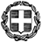 ΕΛΛΗΝΙΚΗ ΔΗΜΟΚΡΑΤΙΑΥΠΟΥΡΓΕΙΟ  ΠΑΙΔΕΙΑΣ, EΡΕΥΝΑΣΚΑΙ ΘΡΗΣΚΕΥΜΑΤΩΝ- - - - -ΠΕΡΙΦΕΡΕΙΑΚΗ Δ/ΝΣΗ Π.Ε. ΚΑΙ Δ.Ε. ΑΤΤΙΚΗΣΔΙΕΥΘΥΝΣΗ ΔΕΥΤΕΡΟΒΑΘΜΙΑΣ ΕΚΠΑΙΔΕΥΣΗΣΗμερομηνία 10/2/2023Αρ. Πρ 341ΣΧΟΛΕΙΟ3ο Γενικό Λύκειο Αχαρνών   2ΠΡΟΟΡΙΣΜΟΣ/ΟΙ-ΗΜΕΡΟΜΗΝΙΑ ΑΝΑΧΩΡΗΣΗΣ ΚΑΙ ΕΠΙΣΤΡΟΦΗΣΚΑΛΑΜΑΤΑ18/03 – 20/03 /20233ΠΡΟΒΛΕΠΟΜΕΝΟΣ ΑΡΙΘΜΟΣ ΣΥΜΜΕΤΕΧΟΝΤΩΝ(ΜΑΘΗΤΕΣ-ΚΑΘΗΓΗΤΕΣ)                     45-50  ΜΑΘΗΤΕΣ,    3-4 ΚΑΘΗΓΗΤΕΣ4ΜΕΤΑΦΟΡΙΚΟ ΜΕΣΟ/Α-ΠΡΟΣΘΕΤΕΣ ΠΡΟΔΙΑΓΡΑΦΕΣΤουριστικά λεωφορεία (πούλμαν) σύγχρονων προδιαγραφών, που να πληρούν τις προδιαγραφές ασφαλούς μετακίνησης των μαθητών (βάσει της κείμενης σχετικής νομοθεσίας), κλιματιζόμενα με έμπειρους  οδηγούς στην αποκλειστική διάθεση του σχολείου για την πραγματοποίηση του προγράμματος της εκδρομής  .  5ΚΑΤΗΓΟΡΙΑ ΚΑΤΑΛΥΜΑΤΟΣ-ΠΡΟΣΘΕΤΕΣ ΠΡΟΔΙΑΓΡΑΦΕΣ(ΜΟΝΟΚΛΙΝΑ/ΔΙΚΛΙΝΑ/ΤΡΙΚΛΙΝΑ-ΠΡΩΙΝΟ Ή ΗΜΙΔΙΑΤΡΟΦΗ) ΞΕΝΟΔΟΧΕΙΟ 4****(12 ΜΗΝΗΣ ΛΕΙΤΟΥΡΓΕΙΑΣ) ΣΕ ΑΠΟΣΤΑΣΗ ΕΩΣ 05 ΧΛΜ ΑΠΟ ΤΗΝ ΠΟΛΗ ΤΗΣ ΚΑΛΑΜΑΤΑΣ,ΘΑ ΠΡΟΤΙΜΗΘΕΙ ΕΑΝ  ΟΛΟΚΛΗΡΟ ΤΟ ΣΧΟΛΕΙΟ ΘΑ ΕΙΝΑΙ ΣΕ ΕΝΑΝ ΟΡΟΦΟ.Η διαμονή των μαθητών σε δίκλινα  δωμάτια ενώ των καθηγητών σε μονόκλινα.Στο ξενοδοχείο θα παρέχεται πρωϊνό και δείπνο & αναψυκτικό.6ΛΟΙΠΕΣ ΥΠΗΡΕΣΙΕΣ (ΠΡΟΓΡΑΜΜΑ, ΠΑΡΑΚΟΛΟΥΘΗΣΗ ΕΚΔΗΛΩΣΕΩΝ, ΕΠΙΣΚΕΨΗ ΧΩΡΩΝ, ΓΕΥΜΑΤΑ κ.τ.λ.))1. Οι μετακινήσεις και εκδρομές θα πραγματοποιούνται με πολυτελή και κλιματιζόμενα τουριστικά λεωφορεία που θα βρίσκονται στην αποκλειστική διάθεση του σχολείου σε όλη τη διάρκεια της εκδρομής. Τα λεωφορεία θα πρέπει να πληρούν όλες τις προβλεπόμενες από την κείμενη νομοθεσία προδιαγραφές.2.  Επισκέψεις και ξεναγήσεις στην Καλαμάτα.3.    Συνοδός του γραφείου σε όλη τη διάρκεια της εκδρομής.7ΥΠΟΧΡΕΩΤΙΚΗ ΑΣΦΑΛΙΣΗ ΕΥΘΥΝΗΣ ΔΙΟΡΓΑΝΩΤΗ(ΜΟΝΟ ΕΑΝ ΠΡΟΚΕΙΤΑΙ ΓΙΑ ΠΟΛΥΗΜΕΡΗ ΕΚΔΡΟΜΗ)ΝΑΙΑΣΦΑΛΙΣΤΙΚΗ ΕΝΗΜΕΡΟΤΗΤΑΦΟΡΟΛΟΓΙΚΗ ΕΝΗΜΕΡΟΤΗΤΑ8ΠΡΟΣΘΕΤΗ ΠΡΟΑΙΡΕΤΙΚΗ ΑΣΦΑΛΙΣΗ ΚΑΛΥΨΗΣΕΞΟΔΩΝ ΣΕ ΠΕΡΙΠΤΩΣΗ ΑΤΥΧΗΜΑΤΟΣ  Ή ΑΣΘΕΝΕΙΑΣ ΝΑΙΚΑΛΥΨΗ ΕΞΟΔΩΝ ΣΕ ΠΕΡΙΠΤΩΣΗ ΑΚΥΡΩΣΗΣ ΣΥΜΜΕΤΟΧΗΣ ΜΑΘΗΤΗ ΛΟΓΩ COVIDΚΑΛΥΨΗ ΕΞΟΔΩΝ ΚΑΡΑΝΤΙΝΑΣ ΣΤΑ ΙΩΑΝΝΙΝΑ ΣΕ ΠΕΡΙΠΤΩΣΗΚΡΟΥΣΜΑΤΟΣ COVID9ΤΕΛΙΚΗ ΣΥΝΟΛΙΚΗ ΤΙΜΗ ΟΡΓΑΝΩΜΕΝΟΥ ΤΑΞΙΔΙΟΥ(ΣΥΜΠΕΡΙΛΑΜΒΑΝΟΜΕΝΟΥ  Φ.Π.Α.)ΝΑΙ10ΕΠΙΒΑΡΥΝΣΗ ΑΝΑ ΜΑΘΗΤΗ (ΣΥΜΠΕΡΙΛΑΜΒΑΝΟΜΕΝΟΥ Φ.Π.Α.)ΝΑΙ11ΚΑΤΑΛΗΚΤΙΚΗ ΗΜΕΡΟΜΗΝΙΑ ΚΑΙ ΩΡΑ ΥΠΟΒΟΛΗΣ ΠΡΟΣΦΟΡΑΣΚατάθεση προσφορών σε κλειστούς φακέλους στο γραφείο του Διευθυντή του σχολείου μέχρι την  16/02/2023 και ώρα 10:30 μ.μ.12ΗΜΕΡΟΜΗΝΙΑ ΚΑΙ ΩΡΑ ΑΝΟΙΓΜΑΤΟΣ ΠΡΟΣΦΟΡΩΝ16/02/2023 ώρα 11:00 μ.μ